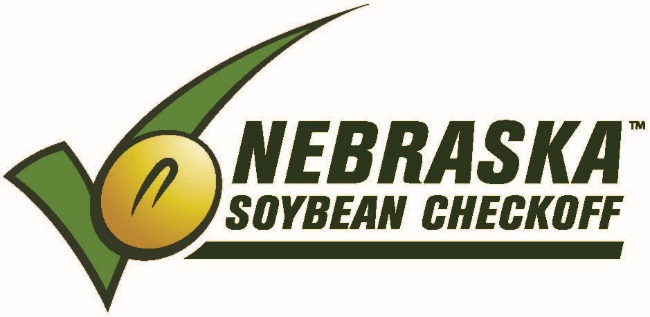 NEBRASKA SOYBEAN BOARD MEETINGJuly 9-10, 2018Pheasant Bonanza Lodge / (402) 374-1765 3097 County Rd OTekamah, NE 68061MONDAY - July 9, 2018 / (Meeting Room – Ringnecks / Bldg North of Lodge)12:00 p.m.	Lunch (Lodge Restaurant)12:45 p.m.	Call to Order – Tony Johanson		Roll Call – Terry Horky12:47 p.m.	Agenda Approval12:48 p.m.	Minutes Approval / March 2018 12:50 p.m.	Financial Report – Lois Ronhovde12:55 p.m.	Correspondence1:00 p.m.	Review Strategic Business Planning – Alex Garcia, Leadership Resources1:45 p.m.	Information ReportsUNL – Hector Santiago, George Graef, David Hyten USB – Mark Caspers, Gregg Fujan, Mike Korth, Ed LammersASA – Ken Boswell, Dennis FujanNSA – Robert Johnston2:15 p.m.	FY19 Opportunities (10 min. presentation + 5 min. Q & A)2:15 p.m. - FY18 CY Thompson Messaging – Doug Carr, UNL Foundation2:30 p.m. - Ag in the Classroom – Megahn Schafer, NE Farm Bureau Foundation2:45 p.m. - National Biodiesel Board – Tom Verry (30 minutes)3:15 p.m.	Recess for Committee Meetings Producer Education/Communications – Anne MeisDomestic Marketing – Rich Bartek5:00 p.m.	Committee Meetings Research – Larry TonnigesInternational Marketing – Greg Anderson6:30 p.m. 	Recess for Dinner7:00 p.m.	NSB Dinner / Silver Hills Vineyard – 3130 County Road M, Tekamah, NE 68061 / (402)374-1602TUESDAY - July 10, 2018Breakfast 7:30 a.m.	Reconvene Nebraska Soybean Board Meeting7:31 a.m.	Further Discussion on FY19 Project Proposals		Committee Reports and MotionsResearch – Larry TonnigesProducer Education/Communications – Anne MeisDomestic Marketing – Rich BartekInternational Marketing – Greg Anderson10:00 a.m.	Break10:15 a.m.	Agriculture and Water Center of Excellence – Susan Green (10 min. presentation + 5 min. Q & A)10:30 a.m.	Review Strategic Business Planning – Board, Staff11:00 a.m.	Old BusinessDistrict Board Member Elections – Victor Bohuslavsky11:05 a.m.  	New BusinessSelection of FY18 Auditor – Lois RonhovdeSeptember Board Meeting / September 4-5, 2018 – Lincoln NE November Board Meeting / November 19-20, 2018 – Lincoln NE 11:30 a.m.	Adjourn / Lunch (Lodge Restaurant)